Brightest & Pearson VUE Time Accommodation Request FormTime accommodation is offered to the participants who are not in full capacity to take the exam in one of the languages offered by Brightest. Only the participants who are non-native speakers, intended mainly for people who do not work regularly in the language are eligible to a 25%-time extension for AU, AiU, APIU, BcU, CU, DAU, DOu, DSA, ISTQB, PtU, SeU, TAFU, and UXU. For IFPUG CFPS/CFPP exams, you may be entitled to a 30-minute time extension; for IFPUG (SNAP) CSP exam or iSAQB CPSA-F, to a 15-minute time extension.Note: Please create your Brightest Pearson Vue Account in order to obtain your Brightest Pearson Vue ID Number before filling in this form via https://home.pearsonvue.com/brightest. Then, send this form to info@brightest.org, together with a copy of an identification document which you believe shows proof that the language of the exam you have chosen is not your native language. Once you send this form to Brightest, they will begin to process it and Pearson VUE will book your exam based on your entries. Brightest or Pearson VUE will contact you if we require anything further. By signing this form, I hereby confirm that _______________   is not my native language and that I do not work in that language on a daily basis. I also confirm that the information given on this form can be sent to Pearson Vue for the purpose of processing my registration application.  Place, Date  ______          Signature   ________First name(s):   Last name(s):   Last name(s):   Email:   Email:   Tel (+ country code):   Language of exam:   Country in which the exam is taken:  Country in which the exam is taken:  Brightest Pearson Vue ID Number (ex: BRIGHTEST123456789): When you are logged into your profile you can find your Brightest ID if you click on this symbol,       on the top left corner of the page under the Brightest logo.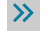 Brightest Pearson Vue ID Number (ex: BRIGHTEST123456789): When you are logged into your profile you can find your Brightest ID if you click on this symbol,       on the top left corner of the page under the Brightest logo.Brightest Pearson Vue ID Number (ex: BRIGHTEST123456789): When you are logged into your profile you can find your Brightest ID if you click on this symbol,       on the top left corner of the page under the Brightest logo.Exam/Certification you are applying for:Exam/Certification you are applying for:Exam/Certification you are applying for:Please fill out one of the following boxes with 3 options, depending on whether you want to take your exam locally at home (Brightest Private Exams) or at a Pearson Test Center (Brightest Center Exams), the Pearson team will prioritize option 1 and contact you if all 3 are not possible with a possible option.Please fill out one of the following boxes with 3 options, depending on whether you want to take your exam locally at home (Brightest Private Exams) or at a Pearson Test Center (Brightest Center Exams), the Pearson team will prioritize option 1 and contact you if all 3 are not possible with a possible option.Please fill out one of the following boxes with 3 options, depending on whether you want to take your exam locally at home (Brightest Private Exams) or at a Pearson Test Center (Brightest Center Exams), the Pearson team will prioritize option 1 and contact you if all 3 are not possible with a possible option.If you are planning to take your exam online/at home (Brightest Private Exam), what date and time would you like to take your exam? Please include 3 options (24 hours a day) that suit you at least a week in in advance of when you send this form to Brightest. (DD.MM.YYYY, HH:MM) Please use a 24 hour clock: e.g., 13.04.2040, 18:30. Pearson will book your exam and send you a confirmation, you will only be contacted by them if your options are not possible. 1.   
2.   
3.   If you are planning to take your exam online/at home (Brightest Private Exam), what date and time would you like to take your exam? Please include 3 options (24 hours a day) that suit you at least a week in in advance of when you send this form to Brightest. (DD.MM.YYYY, HH:MM) Please use a 24 hour clock: e.g., 13.04.2040, 18:30. Pearson will book your exam and send you a confirmation, you will only be contacted by them if your options are not possible. 1.   
2.   
3.   If you are planning to take your exam online/at home (Brightest Private Exam), what date and time would you like to take your exam? Please include 3 options (24 hours a day) that suit you at least a week in in advance of when you send this form to Brightest. (DD.MM.YYYY, HH:MM) Please use a 24 hour clock: e.g., 13.04.2040, 18:30. Pearson will book your exam and send you a confirmation, you will only be contacted by them if your options are not possible. 1.   
2.   
3.   If you are planning to take your exam at a Pearson VUE Test Center (Brightest Center Exam), what date, time and Test Center would you like to take your exam? Please include 3 options (regular open times) that suit you at least a week in in advance of when you send this form to Brightest. (DD.MM.YYYY, HH:MM, Test Center Name and Address)Please use a 24 hour clock: e.g., 13.04.2040, 14:00, Microsoft Innovation Center, Avenue des Bassins 64, Mons, Hainaut, 7000 Mons, BelgiumPearson VUE will book your exam and send you a confirmation, you will only be contacted by them if your options are not possible. You can find Pearson Test Centers near you via this link https://home.pearsonvue.com/brightest, when you click on this icon (                       ) on the right-hand side of the page:   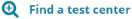 If you are planning to take your exam at a Pearson VUE Test Center (Brightest Center Exam), what date, time and Test Center would you like to take your exam? Please include 3 options (regular open times) that suit you at least a week in in advance of when you send this form to Brightest. (DD.MM.YYYY, HH:MM, Test Center Name and Address)Please use a 24 hour clock: e.g., 13.04.2040, 14:00, Microsoft Innovation Center, Avenue des Bassins 64, Mons, Hainaut, 7000 Mons, BelgiumPearson VUE will book your exam and send you a confirmation, you will only be contacted by them if your options are not possible. You can find Pearson Test Centers near you via this link https://home.pearsonvue.com/brightest, when you click on this icon (                       ) on the right-hand side of the page:   If you are planning to take your exam at a Pearson VUE Test Center (Brightest Center Exam), what date, time and Test Center would you like to take your exam? Please include 3 options (regular open times) that suit you at least a week in in advance of when you send this form to Brightest. (DD.MM.YYYY, HH:MM, Test Center Name and Address)Please use a 24 hour clock: e.g., 13.04.2040, 14:00, Microsoft Innovation Center, Avenue des Bassins 64, Mons, Hainaut, 7000 Mons, BelgiumPearson VUE will book your exam and send you a confirmation, you will only be contacted by them if your options are not possible. You can find Pearson Test Centers near you via this link https://home.pearsonvue.com/brightest, when you click on this icon (                       ) on the right-hand side of the page:   If you have received a pre-paid or discount voucher (e.g., from Brightest), please enter it here so it can be taken into account for the payment of your exam::   If you have received a pre-paid or discount voucher (e.g., from Brightest), please enter it here so it can be taken into account for the payment of your exam::   If you have received a pre-paid or discount voucher (e.g., from Brightest), please enter it here so it can be taken into account for the payment of your exam::   